МИНИСТЕРСТВО ПРОСВЕЩЕНИЯ РОССИЙСКОЙ ФЕДЕРАЦИИ

ФЕДЕРАЛЬНОЕ ГОСУДАРСТВЕННОЕ БЮДЖЕТНОЕ ОБРАЗОВАТЕЛЬНОЕ УЧРЕЖДЕНИЕ 
ВЫСШЕГО ОБРАЗОВАНИЯ 
«ТОМСКИЙ ГОСУДАРСТВЕННЫЙ ПЕДАГОГИЧЕСКИЙ УНИВЕРСИТЕТ» 
(ТГПУ)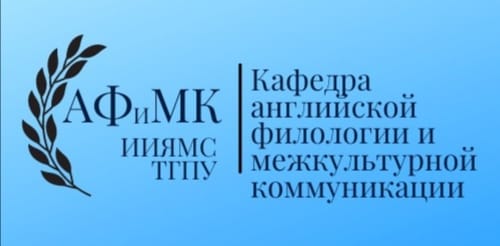 Конкурс презентаций «Необычные традиции англоязычных стран»Общие положенияКонкурс проводится кафедрой английской филологии и межкультурной коммуникации Института иностранных языков и международного сотрудничества Томского государственного педагогического университета (ТГПУ). Официальный сайт: https://www.tspu.edu.ru/fiaАккаунт Инстаграм: @toptspuКонкурс проводится в целях:повышения мотивации обучающихся к изучению английского языка;стимулирования интереса к культуре англоязычных стран;развития у обучающихся навыков презентации результатов научно-исследовательской   деятельности;предоставления участникам возможности в конкурсной форме продемонстрировать свои творческие способности.УчастникиК участию в конкурсе приглашаются учащиеся 5-9 классов общеобразовательных учреждений города Томска и Томской области. Количество участников не ограничено. Участие в конкурсе бесплатное. Требования к конкурсной работе (презентации):Конкурсной работой участников является презентация по теме «Необычные традиции англоязычных стран».Язык презентации – английский.Объем презентации – 12 -15 слайдов.Работы принимаются в формате  pptx, pdf. Презентации, выполненные в других программах и форматах, к участию в конкурсе не допускаются.Первый слайд презентации должен содержать следующую информацию на  английском языке:тему презентации, данные об авторе (ФИО, класс, школа)данные педагога (ФИО, должность, школа).Последний слайд презентации должен содержать ссылки на использованную литературу и Интернет-ресурсы (не менее 3).Презентация не должна содержать видеофрагменты, гиперссылки, триггеры, кнопки.Наличие иллюстраций обязательно. Текст не должен занимать более 2/3 площади слайда.Название работы должно содержать название образовательного учреждения, класс и фамилию участника, например, СОШ1_8а_Перова_Дарья.pptx  либо СОШ1_8а_Перова_Дарья.pdfИспользование чужих презентаций (их фрагментов) не допускается.Материалы, присланные на конкурс, не комментируются и не возвращаются участникам.  Критерии оценивания презентаций:Соответствие презентации теме конкурса.Полнота материала и внутренняя логика построения презентации.Грамотное использование языковых средств.Техническая грамотность.Оригинальность идеи и формы ее воплощения.Порядок проведения конкурсаСроки:Прием конкурсных работ  с 16 февраля по 16 марта 2022 года. Подведение итогов — 28 марта 2022 года.Этапы конкурса:I этап – подготовительный: сбор заявок на участие в конкурсе, сбор конкурсных работ (презентаций);Участники конкурса направляют презентацию по адресу электронной почты kaf.afimk@gmail.com (с пометкой: Конкурс презентаций) до 16 марта 2022 года включительно.  Конкурсная работа сопровождается заявкой (ссылка на заявку см. ниже) на участие в электронном виде, в которой указывается:ФИО участникаНаселенный пункт, школа, классФИО учителя иностранного языка, координирующего проектэлектронная почта участникаконтактный телефон участникаСсылка на заявку:https://docs.google.com/forms/d/e/1FAIpQLSeeAeXnKPnKbcKFvHYsdPxW52myfdWzDSl5GRVgv1uEkQOkEQ/viewform?usp=sf_link II этап – основной: проведение оценки конкурсных работ и подведение итогов конкурса конкурсным жюри;III этап – заключительный: опубликование итогов конкурса и награждение победителей. Итоги конкурса будут представлены 28 марта 2022 года на сайте Института иностранных языков и международного сотрудничества ТГПУ, а также в аккаунте @toptspuПобедители награждаются дипломами  и памятными подарками.Все конкурсанты получают сертификаты участников.----------------------------------------Изучайте языки вместе с нами на наших курсах. Учитесь и поступайте к нам.Есть вопросы? Напишите нам в WhatsApp +7-913-848-5200